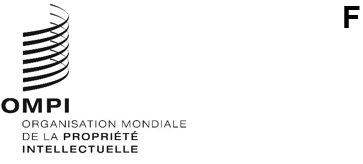 CWS/10/10Original : anglaisdate : 26 septembre 2022Comité des normes de l’OMPI (CWS)Dixième sessionGenève, 21 – 25 novembre 2022Proposition de création d’une base de données internationale en vue de la normalisation des noms des déposantsDocument établi par le SecrétariatLe 1er juin 2022, l’Autorité saoudienne de la propriété intellectuelle (SAIP) a présenté au Secrétariat un document proposant la création d’une base de données internationale en vue de la normalisation des noms des déposants.  La SAIP a également demandé d’inclure la proposition à l’ordre du jour de la présente session du Comité des normes de l’OMPI (CWS).  La proposition de la SAIP figure dans l’annexe du présent document.Si le comité estime que la proposition relève de son mandat, un descriptif de projet détaillé sera élaboré et comprendra des informations supplémentaires, telles que les estimations de coûts, les besoins en ressources, les facteurs de risque et de réussite ainsi que les incidences de cette nouvelle tâche sur les tâches en cours au sein du comité.Le Secrétariat note que la proposition semble relever des activités de l’Équipe d’experts chargée de la normalisation des noms et prend note du cas d’utilisation concernant l’identité numérique figurant dans l’annexe III et des modèles d’identifiants décentralisés présentés dans l’annexe IV du document Chaîne de blocs et écosystèmes de la propriété intellectuelle : un livre blanc de l’OMPI.Le CWS est invitéà prendre note du contenu du présent document età examiner la proposition présentée par l’Autorité saoudienne de la propriété intellectuelle, qui figure dans l’annexe du présent document, et à décider des mesures appropriées à entreprendre.[L’annexe suit]